Примечания:Резервные дни – 3-4 ноября 2019 года, 28-29 декабря 2019 года, 6-8 января 2020 года, 23 февраля 2020 года, 8-9 марта 2020 года; 29 марта 2020 года;Даты проведения финальных турниров не могут быть изменены;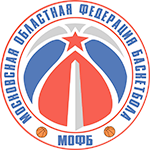                               «Утверждаю»                              «Утверждаю»                              «Утверждаю»                                              Исполнительный директор МОФБ                                              Исполнительный директор МОФБ                                              Исполнительный директор МОФБ                                              __________________О.Д. Беликов                                              __________________О.Д. Беликов                                              __________________О.Д. БеликовКалендарь игрПервенства Московской области по баскетболусреди команд юниоров до 17 лет (2004 г.р.), юношей до 16, 15, 14 лет (2005, 2006,  2007 г.г.р.) сезона 2019-2020 г.г.Первый этап.Календарь игрПервенства Московской области по баскетболусреди команд юниоров до 17 лет (2004 г.р.), юношей до 16, 15, 14 лет (2005, 2006,  2007 г.г.р.) сезона 2019-2020 г.г.Первый этап.Календарь игрПервенства Московской области по баскетболусреди команд юниоров до 17 лет (2004 г.р.), юношей до 16, 15, 14 лет (2005, 2006,  2007 г.г.р.) сезона 2019-2020 г.г.Первый этап.Календарь игрПервенства Московской области по баскетболусреди команд юниоров до 17 лет (2004 г.р.), юношей до 16, 15, 14 лет (2005, 2006,  2007 г.г.р.) сезона 2019-2020 г.г.Первый этап.Календарь игрПервенства Московской области по баскетболусреди команд юниоров до 17 лет (2004 г.р.), юношей до 16, 15, 14 лет (2005, 2006,  2007 г.г.р.) сезона 2019-2020 г.г.Первый этап.Календарь игрПервенства Московской области по баскетболусреди команд юниоров до 17 лет (2004 г.р.), юношей до 16, 15, 14 лет (2005, 2006,  2007 г.г.р.) сезона 2019-2020 г.г.Первый этап.Календарь игрПервенства Московской области по баскетболусреди команд юниоров до 17 лет (2004 г.р.), юношей до 16, 15, 14 лет (2005, 2006,  2007 г.г.р.) сезона 2019-2020 г.г.Первый этап.Группа «А»Группа «А»Группа «А»Группа «А»Группа «Б»Группа «Б»Группа «Б»СШОР № 1 г.о. Химки СШОР № 1 г.о. Химки СШОР № 1 г.о. Химки СШОР № 1 г.о. Химки 7. СШ «Чехов» г.о. Чехов7. СШ «Чехов» г.о. Чехов7. СШ «Чехов» г.о. Чехов«СШОР по баскетболу» г.о. Мытищи «СШОР по баскетболу» г.о. Мытищи «СШОР по баскетболу» г.о. Мытищи «СШОР по баскетболу» г.о. Мытищи 8. СШОР г.о. Богородский8. СШОР г.о. Богородский8. СШОР г.о. БогородскийСШОР «Спартак» г.о. ЛюберцыСШОР «Спартак» г.о. ЛюберцыСШОР «Спартак» г.о. ЛюберцыСШОР «Спартак» г.о. Люберцы9.  БК «Лобня» г.о. Лобня 9.  БК «Лобня» г.о. Лобня 9.  БК «Лобня» г.о. Лобня СШ «Орбита» г.о. Дзержинский СШ «Орбита» г.о. Дзержинский СШ «Орбита» г.о. Дзержинский СШ «Орбита» г.о. Дзержинский 10. ДБК «Спартак» г. Видное10. ДБК «Спартак» г. Видное10. ДБК «Спартак» г. ВидноеДЮСШ г.о. РаменскоеДЮСШ г.о. РаменскоеДЮСШ г.о. РаменскоеДЮСШ г.о. Раменское11. СШОР «Космос» г.о. Подольск11. СШОР «Космос» г.о. Подольск11. СШОР «Космос» г.о. ПодольскСШОР г.о. КрасногорскСШОР г.о. КрасногорскСШОР г.о. КрасногорскСШОР г.о. Красногорск13 октября 2019 года13 октября 2019 года24 ноября 2019 года24 ноября 2019 года12 января 2020 года12 января 2020 года16 февраля 2020 годаМытищи - ПодольскМытищи - ПодольскРаменское - ЛюберцыРаменское - ЛюберцыБогородский - КрасногорскБогородский - КрасногорскЛобня - ПодольскЛюберцы - ВидноеЛюберцы - ВидноеКрасногорск - МытищиКрасногорск - МытищиЛобня - РаменскоеЛобня - РаменскоеБогородский - ХимкиДзержинский - ЛобняДзержинский - ЛобняЧехов - ХимкиЧехов - ХимкиВидное - ДзержинскийВидное - ДзержинскийЧехов - МытищиРаменское - БогородскийРаменское - БогородскийБогородский - ПодольскБогородский - ПодольскПодольск - ЛюберцыПодольск - ЛюберцыКрасногорск - ЛюберцыКрасногорск - ЧеховКрасногорск - ЧеховЛобня - ВидноеЛобня - ВидноеХимки - МытищиХимки - МытищиРаменское - Дзержинский20 октября 2019 года20 октября 2019 года01 декабря 2019 года01 декабря 2019 года19 января 2020 года19 января 2020 года01 марта 2020 годаЧехов - РаменскоеЧехов - РаменскоеВидное - БогородскийВидное - БогородскийПодольск - МытищиПодольск - МытищиЛюберцы - РаменскоеБогородский - ДзержинскийБогородский - ДзержинскийПодольск - ЧеховПодольск - ЧеховВидное - ЛюберцыВидное - ЛюберцыМытищи - КрасногорскЛобня - ЛюберцыЛобня - ЛюберцыХимки - КрасногорскХимки - КрасногорскЛобня - ДзержинскийЛобня - ДзержинскийХимки - ЧеховВидное - МытищиВидное - МытищиМытищи - РаменскоеМытищи - РаменскоеБогородский - РаменскоеБогородский - РаменскоеПодольск - БогородскийПодольск - ХимкиПодольск - ХимкиЛюберцы - ДзержинскийЛюберцы - ДзержинскийЧехов - КрасногорскЧехов - КрасногорскВидное - Лобня27 октября 2019 года27 октября 2019 года08 декабря 2019 года08 декабря 2019 года26 января 2020 года26 января 2020 года15 марта 2020 годаХимки - ВидноеХимки - ВидноеДзержинский - МытищиДзержинский - МытищиРаменское - ЧеховРаменское - ЧеховБогородский - ВидноеМытищи - ЛобняМытищи - ЛобняРаменское - ХимкиРаменское - ХимкиДзержинский - БогородскийДзержинский - БогородскийЧехов - ПодольскЛюберцы - БогородскийЛюберцы - БогородскийКрасногорск - ПодольскКрасногорск - ПодольскЛюберцы - ЛобняЛюберцы - ЛобняКрасногорск - ХимкиДзержинский - ЧеховДзержинский - ЧеховЧехов - ВидноеЧехов - ВидноеМытищи - ВидноеМытищи - ВидноеРаменское - МытищиРаменское - КрасногорскРаменское - КрасногорскБогородский - ЛобняБогородский - ЛобняХимки - ПодольскХимки - ПодольскДзержинский - Люберцы10 ноября 2019 года10 ноября 2019 года15 декабря 2019 года15 декабря 2019 года02 февраля 2020 года02 февраля 2020 года22 марта 2020 годаКрасногорск - ДзержинскийКрасногорск - ДзержинскийЛобня - ЧеховЛобня - ЧеховВидное - ХимкиВидное - ХимкиМытищи - ДзержинскийЧехов - ЛюберцыЧехов - ЛюберцыВидное - КрасногорскВидное - КрасногорскЛобня - МытищиЛобня - МытищиХимки - РаменскоеБогородский - МытищиБогородский - МытищиПодольск - РаменскоеПодольск - РаменскоеБогородский - ЛюберцыБогородский - ЛюберцыПодольск - КрасногорскЛобня - ХимкиЛобня - ХимкиХимки - ДзержинскийХимки - ДзержинскийЧехов - ДзержинскийЧехов - ДзержинскийВидное - ЧеховВидное - ПодольскВидное - ПодольскМытищи - ЛюберцыМытищи - ЛюберцыКрасногорск - РаменскоеКрасногорск - РаменскоеЛобня - Богородский17 ноября 2019 года17 ноября 2019 года22 декабря 2019 года22 декабря 2019 года09 февраля 2020 года09 февраля 2020 года05 апреля 2020 годаПодольск - ЛобняПодольск - ЛобняЛюберцы - ХимкиЛюберцы - ХимкиДзержинский - КрасногорскДзержинский - КрасногорскЧехов - Лобня Химки - БогородскийХимки - БогородскийДзержинский - ПодольскДзержинский - ПодольскЛюберцы - ЧеховЛюберцы - ЧеховКрасногорск - ВидноеМытищи - ЧеховМытищи - ЧеховРаменское - ВидноеРаменское - ВидноеМытищи - БогородскийМытищи - БогородскийРаменское - Подольск Люберцы - КрасногорскЛюберцы - КрасногорскКрасногорск - ЛобняКрасногорск - ЛобняХимки - ЛобняХимки - ЛобняДзержинский - ХимкиДзержинский - РаменскоеДзержинский - РаменскоеЧехов - БогородскийЧехов - БогородскийПодольск - ВидноеПодольск - ВидноеЛюберцы - Мытищи12 апреля 2020 года12 апреля 2020 года19 апреля 2020 года19 апреля 2020 года25-26 апреля 2020 года03-04 мая 2020 года03-04 мая 2020 годаХимки - ЛюберцыХимки - ЛюберцыКрасногорск - БогородскийКрасногорск - БогородскийФинал 4-х – 2004, 2006 г.г.рФинал 4-х – 2005, 2007 г.г.рФинал 4-х – 2005, 2007 г.г.рПодольск - ДзержинскийПодольск - ДзержинскийРаменское - ЛобняРаменское - ЛобняВидное - РаменскоеВидное - РаменскоеДзержинский - ВидноеДзержинский - ВидноеЛобня - КрасногорскЛобня - КрасногорскЛюберцы - ПодольскЛюберцы - ПодольскБогородский - ЧеховБогородский - ЧеховМытищи - ХимкиМытищи - Химки